平成29年４月吉日club kizakura兵庫設立及び発足大会のご案内　日頃よりキザクラ製品をご愛用頂き誠にありがとうございます。さて平成29年4月より株式会社キザクラ様の承認を得てclub kizakura兵庫として活動する運びとなりました。club kizakuraとはキザクラ製品愛好者が釣り仲間の輪を広げながら、釣技の向上・普及・啓蒙に努めることを主な目的とする集まりです。今後は会員一同キザクラ製品を更に愛用し、釣りの楽しさを発信し、多くの人に伝える事を目的として活動していければと思っておりますので皆さまよろしくお願い致します。そして早速ですが、下記の通り『club kizakura兵庫発足釣り大会』を開催したいと思っておりますのでご釣友をお誘い合わせの上奮ってご参加下さい。尚、本会の年会費は無料としますが初回入会時のみ｢入会費｣として千円を徴収致します。（club kizakura帽子及びワッペンを支給致します）また本会は毎大会時に大会参加費（商品代）として二千円を徴収致します。　　　　　　　　　　　　　　　大　会　案　内　　　　　　　　　　　　　日　　時　平成29年5月7日（日）　　・　　大会場所　家島諸島渡　　船　那波渡船　　（集合場所は那波渡船出船場所駐車場）連絡先　079-272-1708　　携帯　090-1482-5491　　　　　　　　　 受付開始　午前5：00　・　出　船　午前6：00　・　納　竿　午後2：00参 加 費　　￥7,000　（渡船4,000円＋参加費2,000円+入会費1,000円）　審査方法はチヌ2匹までの総重量とします。【　注　意　事　項　】 ★出欠は、同封の返信ハガキでお願い致します。平成２９年４月２３日（日）厳守★大会の参加費は当日徴収とさせて頂きます。 ★キャンセルの際は、必ず前日までに下記連絡先までお願い致します。 ★悪天候等で大会が危ぶまれる場合は、前日１２時の天気予報で決定致します。★大会で撮影した写真は、キザクラホームページなどのＰＲ活動に利用させていただく事がございます。　　また当日はキザクラロゴの帽子を着用願います。大会問い合わせ ：  北条  ０９０－３０５４－１５５６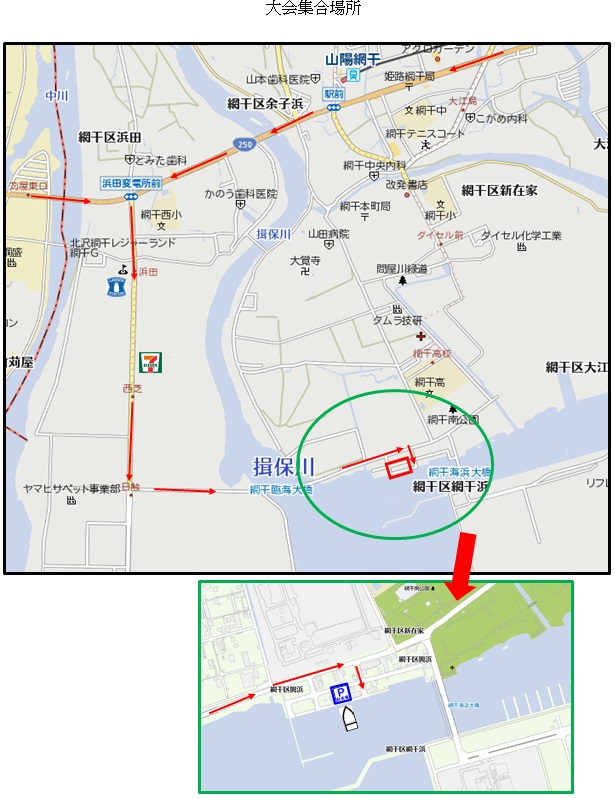 